STAATLICHES SCHULAMT OFFENBURG 
__________________________________________________________________________________________________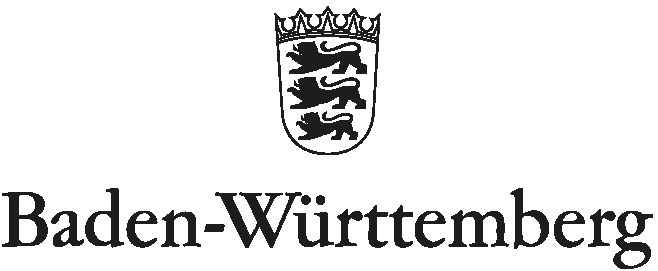 Antrag zur Prüfung des Anspruchs auf ein sonderpädagogisches Bildungsangebotgemäß § 82 SchG Feststellung des Anspruchs und §4 SBA-VO- Datenblatt - Datum			Schulleitung der allgemeinen SchulePersonenbezogene Daten des Kindes/der Schülerin/des SchülersPersonenbezogene Daten des Kindes/der Schülerin/des SchülersPersonenbezogene Daten des Kindes/der Schülerin/des SchülersPersonenbezogene Daten des Kindes/der Schülerin/des SchülersName:      Name:      Vorname:       weibl.         männl.        divers   Vorname:       weibl.         männl.        divers   Geburtsdatum:      Religion:      Geburtsort:      Land:      Klasse:       Einschulung:      Nationalität:      Erstsprache:      Name, Vorname der Mutter:      Anschrift:       Telefon:      E-Mail:      Erziehungsberechtigt:   Ja          NeinName, Vorname der Mutter:      Anschrift:       Telefon:      E-Mail:      Erziehungsberechtigt:   Ja          NeinName, Vorname des Vaters:       Anschrift (wenn abweichend):      Telefon:      E-Mail:      Erziehungsberechtigt:   Ja         NeinName, Vorname des Vaters:       Anschrift (wenn abweichend):      Telefon:      E-Mail:      Erziehungsberechtigt:   Ja         NeinSchüler/in gemeldet bei:      Eltern:                Mutter:               Vater:             Pflegeeltern: Schüler/in gemeldet bei:      Eltern:                Mutter:               Vater:             Pflegeeltern: Schüler/in gemeldet bei:      Eltern:                Mutter:               Vater:             Pflegeeltern: Schüler/in gemeldet bei:      Eltern:                Mutter:               Vater:             Pflegeeltern: Andere Sorgeberechtigte:   Name:      Anschrift:      Telefon:                   E-Mail:      Andere Sorgeberechtigte:   Name:      Anschrift:      Telefon:                   E-Mail:      Andere Sorgeberechtigte:   Name:      Anschrift:      Telefon:                   E-Mail:      Andere Sorgeberechtigte:   Name:      Anschrift:      Telefon:                   E-Mail:      Bei Feststellung des Anspruchs auf ein sonderpädagogisches Bildungsangebot wünschen die Erziehungsberechtigten zum aktuellen Zeitpunkt die Beschulung an einem SBBZ.   	 im Rahmen eines inklusiven Bildungsangebots.           offen Es wird eine/ein Dolmetscherin/Dolmetscher in der Sprache            gewünscht.Derzeit besuchte vorschulische Einrichtung/SchuleDerzeit besuchte vorschulische Einrichtung/SchuleDerzeit besuchte vorschulische Einrichtung/SchuleName der aktuellen Einrichtung:                                                                       Telefon:      Name der aktuellen Einrichtung:                                                                       Telefon:      Name der aktuellen Einrichtung:                                                                       Telefon:      Klassenlehrkraft/Kooperationslehrkraft bzw. Erzieherin/Erzieher: Telefon:                           E-Mail:      Zurückstellung (SJ):      Wiederholte Klasse:      Zuständige Grundschule (bei Vorschulkindern):     Zuständige Grundschule (bei Vorschulkindern):     Zuständige Grundschule (bei Vorschulkindern):     Sonderpädagogischer Dienst/Sonderpädagogische BeratungsstelleName des SBBZ/Beratungsstelle:                                              Telefon:      Sonderpädagogin/Sonderpädagoge:      